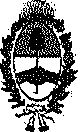 !?	¿,¿,l?l_r .6-kEXPTE. D- l;\Ref.: Proyecto de Solicitud de Informes sobre el otorgamiento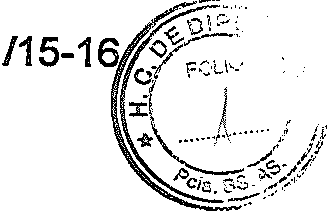 de licencias de agencias de Lotería.Proyecto de Solicitud de InformesLA HONORABLE CAMARA DE DIPUTADOS DE LA PROVINCIA DE BUENOS AIRES RESUELVEDirigirse al Poder Ejecutivo para que, a travésdel Instituto Provincial de Lotería y Casinos, tenga a bien brindar información respecto de: 1)  Cantidad de licencias de agencias de Loterías otorgadas en lo que va del año 2015.Licencias pendientes de otorgamiento y con el trámite avanzado a la fecha en que se resuelva responder la presente solicitud.Localización geográfica de las mismas y datos de sus titulares.Requisitos y exigencias que debieron cumplimentar cada uno como condición de otorgamiento de las licencias.Suma percibida por el Estado provincial por este concepto, distribuida por agencia.Si existen solicitudes de agencias sin aprobarse su apertura. En caso afirmativo, cantidad, localización geográfica, motivos por los que no se otorga la licencia y datos de los interesados.Criterio que se ha utilizado para la apertura de agencias de Lotería y si se piensa seguir con el mismo durante el presente año.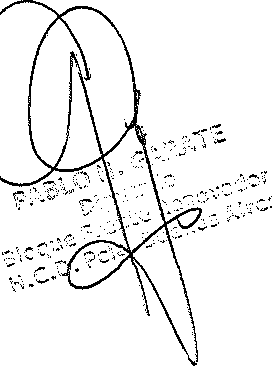 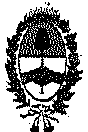 !}"	¿,!?&--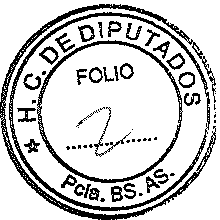 ¿,	@?'	-kFuncionarios y dependencias internas intervinientes en forma previa a los otorgamientos de las licencias.Si el Instituto Provincial de Lotería y Casinos posee una oficina en la Ciudad Autónoma de Buenos Aires. Ubicación de la misma, estructura y funciones que cumple.lO) Toda otra información que se considere de importancia  para clarificar el tema planteado.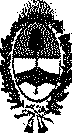 !}"	,¿, $-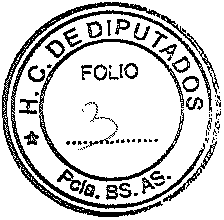 ¿,gr "'FUNDAMENTOSDe acuerdo a informaciones que han logrado trascender en distintos medios de comunicación social de nuestra provincia, el Instituto Provincial de Lotería y Casinos habría otorgado la autorización de apertura de aproximadamente 100 licencias de Agencias de Loterías en el territorio provincial por una suma que rondaría los 35 millones de pesos.Asimismo, se señala que las tramitaciones para ello debían ser realizadas por los interesados en las tradicionales oficinas del Instituto de calle 6, o en las oficinas de la Ciudad Autónoma de Buenos Aires, donde el año pasado se habrían ofrecido 200 agencias en igual procedimiento.También se hace  mención en informaciones periodísticas de funcionarios del Instituto de Loterías y Casinos que habrían intervenido en las negociaciones y tramitaciones previas al otorgamiento de las agencias, a supuestos intermediarios influyentes, y a dudas que existirían sobre los supuestos pagos abonados por los interesados, lo que no viene al caso mencionar como fundamento de esta solicitud en éste ámbito   institucional.Es mucho lo que se podría decir sobre esto, incluso sobre la supuesta utilización política del otorgamiento de las licencias en forma direccionada por intermediarios que trabajan en  pos de determinadas candidaturas, pero no es la idea de este pedido.Precisamente porque  nuestro objetivo no es abonar rumores, sino conocer la verdad, es que resolvimos elaborar responsablemente y presentar esta Solicitud de Informes, agradeciendo el voto positivo delos señores diputados y quedando al aguardo de la respuesta por parte del Poder Ejecutivo, para luego sí -con mayores elementos de juicio- expresar una opinión acabada sobre el mecanismo utilizado por el Estado provincial en el otorgamiento de los permisos a los que hacemos referencia en el proyecto.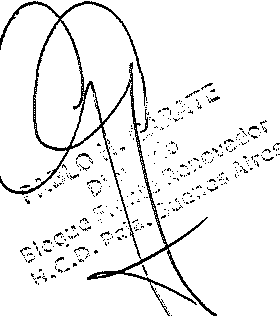 